 			                Communications Committee Meeting Agenda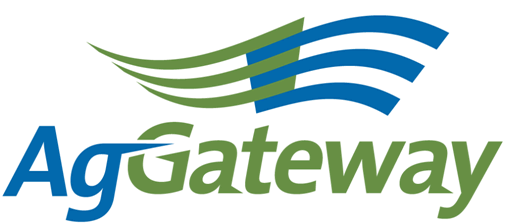 Note Taker Schedule:Contact: Committee Chair  Kristin Nottingham   217 774 2105  knottingham@agvance.netCommittee Vice Chair    Attendees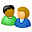 Contact: Committee Chair  Kristin Nottingham   217 774 2105  knottingham@agvance.netCommittee Vice Chair    AttendeesContact: Committee Chair  Kristin Nottingham   217 774 2105  knottingham@agvance.netCommittee Vice Chair    Attendees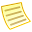 TopicTopicTopic LeaderTopic LeaderTopic LeaderNotesNotesMeeting MinutesMeeting Minutes Kristin Nottingham Kristin Nottingham Kristin NottinghamAntitrust GuidelinesAntitrust GuidelinesKristin NottinghamKristin NottinghamKristin NottinghamApproval of Prior Meeting Minutes from 05/07/15Approval of Prior Meeting Minutes from 05/07/15Kristin NottinghamKristin NottinghamKristin NottinghamReview Action Items from last meetingReview Action Items from last meetingKristin NottinghamKristin NottinghamKristin NottinghamNewsletter Planning – JulyNewsletter Planning – JulyNewsletter Planning – AugustNewsletter Planning – AugustMarketing PlanMarketing PlanSusan RulandSusan RulandSusan RulandAgGateway’s 10 Year AnniversaryAgGateway’s 10 Year AnniversarySusan RulandSusan RulandSusan RulandSocial Media – Social CalendarSocial Media – Social CalendarJody Costa Jody Costa Jody Costa Ron Storms Award TimelineRon Storms Award TimelineAndrianaMajarianAndrianaMajarianAndrianaMajarianRole DescriptionsRole DescriptionsKristin NottinghamKristin NottinghamKristin NottinghamOther Discussion Items Other Discussion Items Kristin NottinghamKristin NottinghamKristin NottinghamNew BusinessCommittee Assignments New BusinessCommittee Assignments Kristin NottinghamKristin NottinghamKristin NottinghamCommittee Positions – Vice Chair position – Open Committee Positions – Vice Chair position – Open Committee Positions – Vice Chair position – Open Upcoming MeetingsUpcoming MeetingsNext Meeting – Thursday, July 2 @ 2pm ETNext Meeting – Thursday, July 2 @ 2pm ETNext Meeting – Thursday, July 2 @ 2pm ETActive Action Items List as of 05/07/15Active Action Items List as of 05/07/15Active Action Items List as of 05/07/15AccountableAction Status SusanLooking into Member Services – why aren’t people receiving newsletters? Do we need to make this an option on each person’s profile to receive the newsletter?Susan: working to remedy bugs due to assoc. mngt company – If anyone has trouble receiving the June newsletter, may want to ping Meri with Member ServicesSusanInquire with Rod & Wendy regarding articles to include in June NewsletterAndrianaAGW in the News Article – thank Syngenta for including SPADE in their publication – June newsletterKristinSend request for June newsletter articles due May 19 CompleteMYM CommitteeDraft MYM recap article to include: 1. Thank sponsors, 2. Winfield Tour, 3. # of attendees (value of networking face-to-face with peers in industry) – July newsletterAndrianaPropose timeline for Ron Storms award & communication to Susan – July newsletterCompleteAll members on Social Media‘Like’ AGW’s posts – ongoingJodyDevelop talking points on social media efforts for communication committee members to share during other council meetings – deadline May 14Complete. All MembersShare social media talking points during other council meetings at MYMSusanInquire about including #AgGateway15 on signage, nametags, and on the conference appKristinSend new meeting invite showing next committee meeting will take place at MYM in IowaCompleteMeeting DateNote Taker08-JanKristin05-FebAndriana12-MarKristin09-AprBrandon07-MayMelinda04-JunKristin02-JulDave06-AugVictoria03-SepSusan01-OctSarah05-NovNatasha03-DecKristin